Szanowni Państwo! 	 	 	 	 	 	 	 	 	 	 	  Liceum Ogólnokształcące z Oddziałami Dwujęzycznymi im. Tadeusza Kościuszki w Gostyninie otrzymało od Unii Europejskiej grant w wysokości 18 240 Euro na realizację programu edukacyjnego Erasmus + pod tytułem: „Is there a plan(et) B?”, który będzie trwał od 01.09.2020 r.              do 31.08.2022 r. W tym okresie nasze Liceum będzie współpracować:  ze szkołą z Niemiec: Bettine-von Arnim Gesamtschule z Langenfeld, ze szkołą z Włoch: Istituto DI Istruzione Secondaria Superiore ‘Luigi Bazoli – Marco Polo’ z Desenzano Del Garda. Głównym celem projektu jest uświadomienie młodym ludziom, jak ważna jest ich codzienna działalność i jak duży mają duży na jakość życia, rozwój przyszłych pokoleń, zmniejszenie zanieczyszczenia środowiska i naszego śladu węglowego w nim.  W ramach prac  projektowych odbędą się 3 spotkania:spotkanie w Polsce (marzec 2021r.)spotkanie we Włoszech (październik/listopad 2021r.)spotkanie w Niemczech (marzec 2022r.) Wyjazdy są całkowicie opłacone z pieniędzy z grantu z Unii Europejskiej, więc ich uczestnicy nie ponoszą za nie kosztów. Zasady i kryteria doboru uczniów do wyjazdów zagranicznych określone są w Regulaminie udziału w projekcie Erasmus+, który jest dostępny na stronie szkoły. 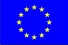 Zgodnie z założeniami projektu uczniowie z wymiany powinni być zakwaterowani u rodzin uczniów naszej szkoły, dlatego prosimy o gościnne przyjęcie uczestników projektu w Państwa domach.  Jest to już szósty międzynarodowy projekt  wymiany młodzieży w naszej szkole więc z doświadczenia wiemy, że wymiany te przynoszą młodzieży wiele korzyści. Przyjęcie ucznia z wymiany oznacza, że Państwa dzieci będą bezpłatnie  uczestniczyć w całym spotkaniu projektowym w Polsce (trwającym około 7 dni), w tym w darmowych wycieczkach i wielu atrakcjach. Bliższy  kontakt z młodzieżą z zagranicy z reguły bardzo pozytywnie wpływa na samoocenę i umiejętności społeczne uczniów, pozwala na nawiązanie trwałych przyjaźni, bardzo motywuje do nauki języków obcych, uczy otwartości na inne kultury i jest źródłem pozytywnych przeżyć. Rodziny goszczące zapewniają przyjmowanym u siebie uczniom  nocleg oraz wyżywienie w czasie pobytu. Zapraszamy Państwa oraz Państwa dzieci do rozważenia uczestnictwa w programie Erasmus +. Uczniów chętnych do udziału w projekcie proszę o zgłaszanie się do pani Anny Krawczyńskiej lub pani Anny Kowalów. 